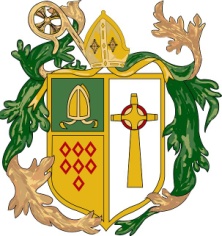 ST WILFRID’S RC COLLEGEPERSON SPECIFICATIONPOST TITLE:		Site Manager	GRADE:			Band 6 CRITERIAESSENTIALDESIRABLEMETHOD OF ASSESSMENTEducational AttainmentHealth & Safety qualification First Aid certificate GCSE in Maths and English Grade C or equivalentApplication FormCertificatesWork ExperiencePrevious employment experience in the management and/or maintenance of buildingsExperience of liaising with various stakeholders, such as contractorsExperience of using ICT Experience of applying and updating agreed policies and procedures/systems of workExperience of using initiative to manage own workload and meet deadlines and working in a teamPrevious employment experience in the management and or maintenance of a schoolExperience of working around childrenExperience of operating emergency proceduresBasic grounds maintenance experienceExperience of handling chemicals and hazardous materialsExperience of working within a progressive, rapidly changing environmentExperience of managing and leading othersApplication FormInterviewReferencesSkills and AbilitiesKnowledge, understanding and experience of building management systemsDIY skills to undertake general building maintenance, minor repairs etcAbility to follow instructions, organise and prioritise workload and communicate effectively both verbally and in writingGood numeracy skillsAbility to produce budget reports and forecastsAbility to communicate andinteract with a wide range of peopleAbility to deliver training where appropriateExperience of writing and reviewing risk assessmentsKnowledge of statutory building complianceInterviewReferencesDispositionAble to develop effective working relationships with adults and childrenGood interpersonal skills, tact and awareness of the need for confidentialityAble to work independently with minimum supervisionAble to work flexibly and be adaptable to changing prioritiesApplication FormInterviewCircumstancesEnhanced clearance from the Disclosure and Barring ServiceA willingness to work unsocial hoursA current full UK driving licence A commitment to Health and Safety principles Enhanced DBS checkFull UK Driving Licence